ข้อมูลประกอบผลิตภัณฑ์“คนอร์ซอสไก่ชนิดเข้มข้น”(KNORR INTENSE MEATY ESSENCE)ซอสไก่ชนิดเข้มข้น ตราคนอร์ นวัตกรรมของรสชาติที่เข้มข้นอีกขั้นเพื่อทุกจานอาหาร  ด้วยวัตถุดิบจากไก่แท้ที่ต้มเคี่ยวอย่างยาวนาน  จึงให้รสชาติที่เข้มข้นเพราะมีไก่มากกว่า 10 เท่า*   และละลายง่ายขณะปรุงอาหารหยดซอสไก่ชนิดเข้มข้นตราคนอร์เพียงนิด  ก็อร่อยเข้มข้นทันทีทุกจาน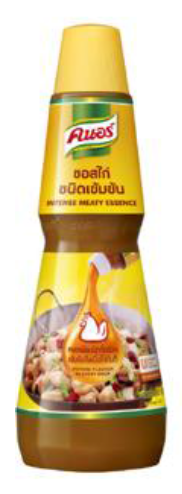 * เปรียบเทียบกับผงปรุงรสของยูนิลีเวอร์--------------------------------------สอบถามข้อมูลเพิ่มเติม                                                                     บริษัท รพินท์นิภา จำกัด ที่ปรึกษาประชาสัมพันธ์ บริษัท ยูนิลีเวอร์ ฟู้ดส์ โซลูชั่นส์ ไทยแลนด์ จำกัดรพินท์นิภา เกียรติธนฉัตร์ 	โทร.089-500-6913                                                                                                              ชลดา พรหมชาติสุนทร	โทร.087-819-6883อริสา ธรรมวิจิตเดช		โทร.089-211-8870ชื่อสินค้าซอสไก่ชนิดเข้มข้นชื่อสินค้าKNORR INTENSE MEATY ESSENCEขนาดบรรจุ6 ขวด/ ลังผลิตในสาธารณประชาชนจีนอายุสินค้า15 เดือนวิธีเก็บรักษา	ปิดฝาให้แน่นทุกครั้งและเก็บในตู้เย็น หลังเปิดใช้ขนาด กว้าง 92.4 x ยาว 92.4 x สูง 271.7 มม.น้ำหนัก1.073 กิโลกรัมราคา208.00 บาท